2021 3rd Term English Course Schedule (MBTS Main Campus)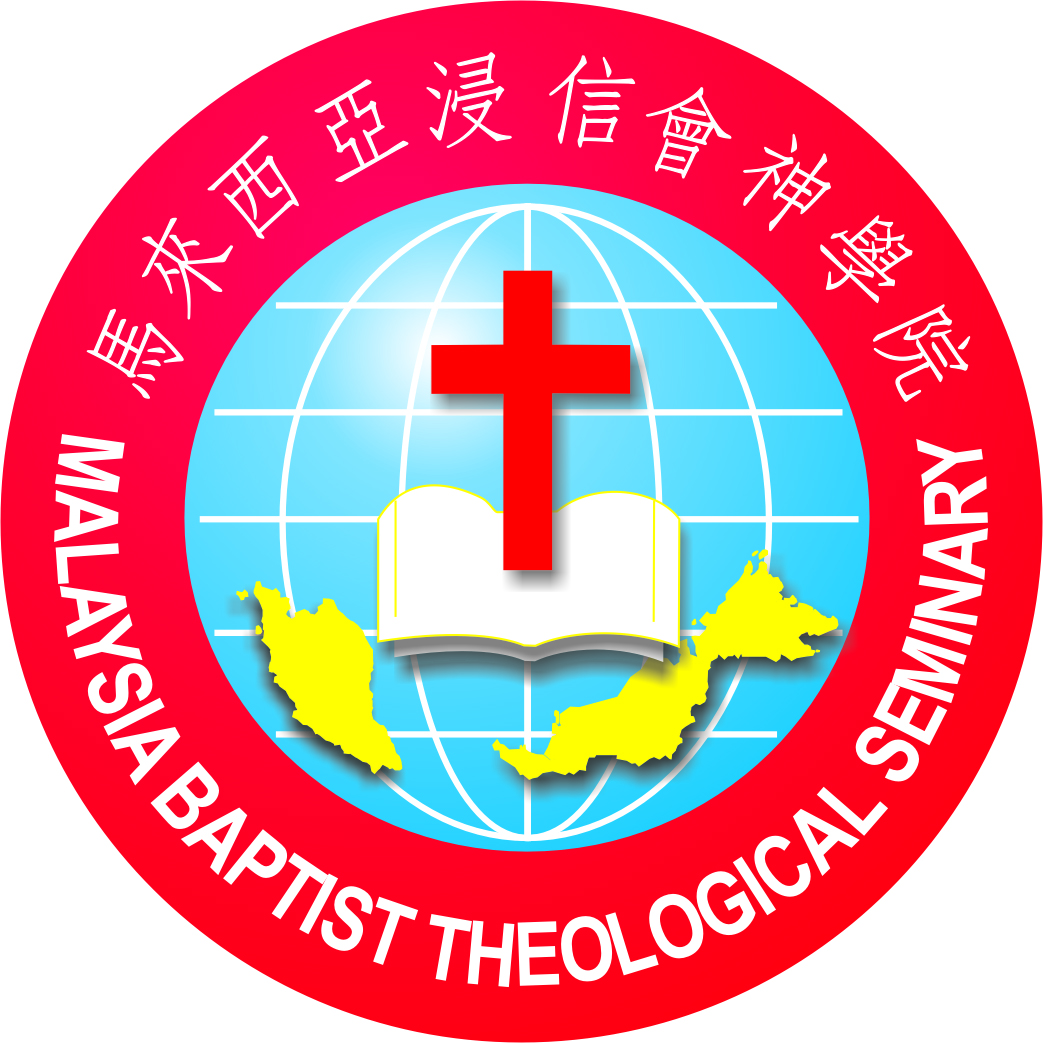 Week 1 – 4 (6 Sept - 1 Oct)     ** 16th Sept Malaysia Day* Advance Preaching cohort continues from Term 2   

** Study Break 2 Oct – 10 OctWeek 5 – 7 (11 - 29 Oct) Week 8 (1 – 5 Nov)* Graduation Service 12th  Nov (Fri)Christian Theology 12Dr. Sunny TanOnlineIntro to OT 2 2Dr. Chuah Chia Choon & Eric PuaOnlineChurch History 13Chia Wei WennOnlineAdvanced Preaching3Dr. Vincent OoiCohort, 
continue from 2nd Term Intro to Sermon Preparation & Delivery3Dr. Vincent OoiFor year 2 & 3 students only
(hybrid)Intro to Conflict Management3Mrs. Chin Nee JinOnline Baptist/Denominational Polity & Study3Dr. Thomas ChinOnlineThe Art of Listening and Responding to God and ourselves1Dr. Matthew LeongOnlineTheological English1Mrs. Lauren KuoOnlineTueWedThuFri8:00 - 9:45amChristian Theology 1 (ST) Intro to OT 2 (JC & EP)Christian Theology 1Intro to OT 28:00 - 9:45amIntro to Sermon Preparation & Delivery (VO)Intro to Sermon Preparation & Delivery (VO)Intro to Sermon Preparation & Delivery (VO)10:00amChapelChapelGraduand PreachingSF / Mentoring11:15am – 1:00pmChurch History 1 (WW)Church History 1Church History 111:15am – 1:00pmIntro to Conflict Management (NJ)Intro to Conflict ManagementIntro to Conflict ManagementDenominational Study2:00– 5:00pmDenominational Study (TC)7.00–9.00pmTheological English (LK)23/9- 4/11, 8pm-9.30pm
The Art of Listening to Responding  (ML)TueWedThuFri8:00 - 9:45amChristian Theology 1 (ST) Intro to OT 2 (JC & EP)Christian Theology 1Intro to OT 28:00 - 9:45amIntro to Sermon Preparation & Delivery (VO)Intro to Sermon Preparation & Delivery (VO)Intro to Sermon Preparation & Delivery (VO)10:00amChapelChapelGraduand PreachingSF / Mentoring11:15am – 1:00pmChurch History 1 (WW)Church History 1Church History 111:15am – 1:00pmIntro to Conflict Management (NJ)Intro to Conflict ManagementIntro to Conflict ManagementDenominational Study2:00– 5:00pmDenominational Study (TC)7.00–9.00pmTheological English 23/9- 4/11, 8pm-9.30pm
The Art of Listening to Responding  (ML)TueWedThuFri8:00 - 9:45amChristian Theology 1 Intro to OT 2 10:00amChapelChapelGraduand PreachingSF / Mentoring11:15am – 1:00pmDenominational Study Denominational StudyDenominational Study 7.00–9.00pm8pm-9.30pm
The Art of Listening to Responding  (ML)Theological English 8pm-9.30pm
The Art of Listening to Responding  (ML)